Countesthorpe Leysland Community College Sixth Form Application Form  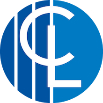 Signed: …………………………………………………………………………………………………   Date: ……………………………………The information you provide on this form will be used by Countesthorpe Leysland Community College, and shared in accordance with our GDPR Policy and Privacy Notice. We are committed to ensuring that the personal and sensitive information that we hold about you is protected and kept safe and secure. By signing the application form you are confirming that all information provided is correct and that we can contact your current school for an academic reference. For more information please see our Privacy Policy.Information About YouInformation About YouForename(s)Surname (family name):Preferred Forename:Preferred Surname:Date of Birth:Year Group:Home Phone NoPersonal Phone No:Legal Gender:Gender Identity:Current school, college or provider:Current school, college or provider:Home Address Details Home Address Details Address: Address: City / Town: County:Postcode: Country:Personal Email Address: School Email Address: First Language:First Language:Will you have lived in the UK or EU for 3 years prior to 1st September?Will you have lived in the UK or EU for 3 years prior to 1st September?Date of entry to UK or EU:Previous Country:Do you intend to move from your above address before the 1st September?Do you intend to move from your above address before the 1st September?HealthDo you consider yourself to have any medical conditions or disability?Do you consider that you have a learning difficulty?Parental InformationTitle: Name:Relationship of Parent (or carer/guardian):Personal Phone Number:Home Phone Number:Email Address:Do you live with this parent?Do you live with this parent?QualificationsQualificationsSubject / Vocational CourseQualificationPredicted GradeCompletion DateActual GradeWork ExperiencePersonal Statement Equality and DiversitySexual OrientationReligion or BeliefEthnicityCourse Choices: A student's timetable is usually made up of THREE subjects. Please indicate your preferred subjects in the boxes below and then select a reserve subject in the unlikely event that we are unable to meet your first three choices.Please note: Health & Social Care Double Award has to be taken with Health & Social Care single award. You Cannot do HSC double on its own.Course Choices: A student's timetable is usually made up of THREE subjects. Please indicate your preferred subjects in the boxes below and then select a reserve subject in the unlikely event that we are unable to meet your first three choices.Please note: Health & Social Care Double Award has to be taken with Health & Social Care single award. You Cannot do HSC double on its own.First Choice SubjectSecond Choice SubjectThird Choice SubjectForth Choice Subject/Reserve 1Why have you chosen the courses?Why have you chosen the courses?ReferencesReference 1Referee NameRelationshipOrganisationAddressTelephone No.Email AddressReference 2Referee NameRelationshipOrganisationAddressTelephone No.Email Address